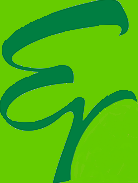 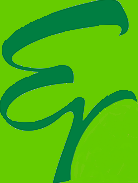 2° Ano – Exercícios de QUÍMICA  -  2ª Etapa  -  Prof. Ítalo Multari JúniorConcentração comum A tabela mostra as massas de KMnO4 utilizadas na preparação de três soluções aquosas:Calcule a concentração de cada solução e coloque-as em ordem crescente de concentração.Se se adicionam mais 5 g do sal à solução III sem alteração do volume, qual será a nova concentração? Em um laboratório, um aluno utilizou 28,4 g de Na2SO4, sulfato de sódio, para preparar 800 mL de solução. Determine a concentração em gramas por litro da solução preparada. Uma solução de nitrato de sódio – NaNO3 – possui concentração de 50 g/L e densidade de 1,3 g/mL. Determine:o volume dessa solução que irá conter 2,5 g de NaNO3.a massa de solvente existente em um litro de solução. O limite máximo de “ingestão diária aceitável” (IDA) de ácido fosfórico, aditivo em alimentos, é de 5 mg/kg de massa corporal. Determine o volume de um refrigerante, contendo ácido fosfórico na concentração de 0,6 g/L,  que  uma pessoa de 60 kg deve ingerir para atingir o limite máximo de IDA. Um fertilizante de larga utilização é o nitrato de amônio – NH4NO3. Para uma determinada plantação, o fabricante recomenda a aplicação de  de solução de nitrato de amônio, de concentração 40 g/L, por m2. A figura ao lado indica as dimensões do terreno que o agricultor utilizará para o plantio.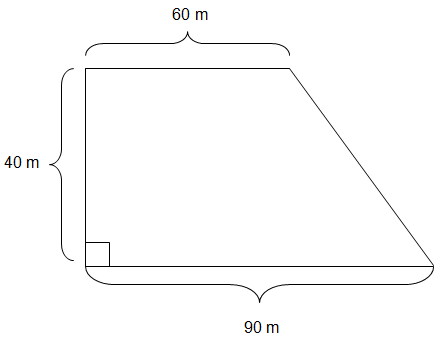 Determine a massa de nitrato de amônio, em quilogramas, que o agricultor deverá empregar para fertilizar sua plantação, de acordo com a recomendação do fabricante.Dado: área do trapézio = (B + b) . h / 2Concentração em mol/L Um químico colocou 2,84 g de sulfato de sódio – Na2SO4 – em um balão volumétrico. Adicionou a seguir água até o volume atingir 50 mL. Determine a concentração em mol/L da solução resultante. Dado: MM (Na2SO4) = 142 g/mol Sabendo que uma solução de cloreto férrico – FeCl3 – em água contém 0,60 mol/L de íons cloreto – Cl. Determine a concentração em mol/L da solução em relação ao FeCl3. Em um balão volumétrico de 500 mL foram colocados 2,65 g de carbonato de sódio – Na2CO3 – sendo o volume completado com água destilada. Sabendo que o carbonato de sódio foi totalmente dissolvido, determine a concentração, em mol/L, dos íons, cátions e ânions, presentes na solução. Em um balão volumétrico de 500 mL foi colocada certa massa de sulfato de potássio - K2SO4 – sendo o volume completado com água destilada. Sabendo que o sulfato de potássio foi totalmente dissolvido originando uma solução com concentração de íons K+ igual a 0,60 mol/L, determine a massa utilizada do sal. Dissolveram-se 4,24 g de fosfato de potássio – K3PO4 – 212 g/mol, em água suficiente para preparar 200 mL de solução.Calcule, em mol/L, a concentração da solução resultante.Supondo completa a dissociação do sal, calcule a concentração, em mol/L, de cada íon. O fenol, C6H5OH, conhecido como ácido fênico é usado como desinfetante e na manufatura de plásticos. Determine a concentração em mol/L de uma solução obtida a partir a dissolução de 0,752 g de fenol em água suficiente para 500 mL de solução. A concentração de íons fluoreto, F, em uma água de uso doméstico é de 5,0 x 105 mol/L. Se uma pessoa toma 3,0 L dessa água por dia, ao fim de um dia, qual será a massa de fluoreto, em miligramas, que essa pessoa ingeriu? O cloreto de magnésio é um sal bastante solúvel em água e que ao dissolver-se sofre a seguinte dissociação:MgCl2(s)      Mg2+(aq)   +   2 Cl(aq)Determine a concentração, em g/L, de uma solução de cloreto de magnésio na qual a  concentração de íons cloreto, Cl(aq), é igual a 0,10 mol/L.Dado: MM (MgCl2) = 95 g/molPorcentagem em massa, em volume e Título Determine a concentração em mol/L de uma solução de ácido nítrico – HNO3 – que apresenta 72% em massa e densidade igual a 1,40 g/cm3. Dado: MM = 63 g/mol Foram colocados 160 g de etanol – C2H6O – em 300 mL de água. Sabendo que as densidades do álcool e da água são, respectivamente, iguais a 0,80 g/cm3 e 1,00 g/cm3, determine:a porcentagem em volume da solução.a densidade da solução. O rótulo de um reagente comercial apresenta as seguintes inscrições:			HNO3  => 90 % p/p  ;  d = 1,4 g/mLDetermine o volume desse reagente que deverá ser colhido para que se prepare um litro de uma solução 1,5 mol/L. O rótulo de um reagente comercial apresenta as seguintes inscrições:			HCl  => ?? % p/p  ;  d = 1,2 g/mLDetermine a porcentagem em massa desse reagente sabendo que com uma amostra de 125 mL consegue-se preparar um litro de uma solução 2,4 mol/L. Foram colocados 390 g de glicerina – C3H8O3 – em 300 mL de água. Sabendo que a densidade da água e da mistura resultante são, respectivamente, iguais a 1,00 g/cm3 e 1,15 g/cm3, determine:a densidade da glicerina.a porcentagem peso por volume da solução. O formol é uma solução aquosa de metanal – CH2O (MM = 30 g/mol) – a 40% em massa, e possui densidade de 0,90 g/mL. Determine a concentração em mol/L do formol. O tanque de armazenamento de pesticida em um avião agrícola tem capacidade de 2000 litros. Certa plantação precisa ser pulverizada utilizando uma solução de pesticida cuja concentração deve ser de 0,3 % p/V. Determine: a concentração em g/L da solução.a concentração em mol/L da solução, considerando a massa molar do pesticida utilizado igual a 150 g/mol. Foram misturados 160 g de etanol com água, obtendo-se 500 mL de solução. Sabendo-se que a densidade do álcool é 0,80 g/mL, determine a porcentagem em volume de etanol na solução. Uma solução foi preparada com 70 cm3 de água (d = 1,00 g/cm3) e 30 cm3 de álcool etílico (d = 0,80 g/cm3). Determine o título em massa da solução.Ppm “A contaminação ambiental tem sido uma fonte de problemas e doenças em diversas comunidades. Um relatório aponta a contaminação de pelo menos 150 pessoas em Paulínia, São Paulo. Dezoito delas apresentaram tumores no fígado e na tireóide. Todas teriam sido contaminadas por substâncias usadas na fabricação de pesticidas. As pessoas não sentem o cheiro porque a sua concentração dessas substâncias na fase gasosa é pequena. Ambientalistas lutam para que o índice ideal de exposição ao benzeno, um dos poluentes, seja de 0,1 ppm”. Numa atmosfera, para se chegar ao nível de concentração ideal de exposição ao benzeno, desejado pelos ambientalistas, determine a quantidade máxima desse composto cancerígeno, em mililitros, que pode estar presente em um ambiente de 10.000 L. O limite máximo de ingestão diária aceitável (IDA) de ácido fosfórico, aditivo em alimentos, é de 5 ppm. Determine a massa, em miligramas, de ácido fosfórico que uma pessoa de  pode ingerir em um dia.Dado:  = 106 mg A Organização Mundial de Saúde (OMS) determina que a concentração de íons fluoreto, F(aq), na água potável seja de 0,7 ppm, aproximadamente. Determine a massa de íons fluoreto ingerido por uma pessoa que bebeu um copo (200 mL) desta água.Fração molar e Molalidade Uma solução aquosa apresenta 8% em massa de hidróxido de sódio, NaOH (40 g/mol). Determine a molalidade (número de mol do soluto em  de solvente) da solução. Dado: H2O – 18 g/mol Uma solução de brometo de cálcio – CaBr2 (200 g/mol) – foi preparada dissolvendo-se  do sal em 200 mL de água (d = 1,0 g/mL e 18 g/mol).Calcule a quantidade, em mol, de soluto na solução preparada.Calcule a quantidade, em mol, de solvente na solução preparada.Determine a fração molar de brometo de cálcio na solução.Determine a molalidade (concentração em mol/Kg) da solução. Calcular as frações molares do soluto e do solvente em uma solução que contém 117 g de cloreto de sódio dissolvidos em 324 g de água. Uma solução contém 18 g de glicose (C6H12O6),  24,0 g de ácido acético (C2H4O2) e 81,0 g de água. Qual a fração molar do ácido acético na solução? Calcular a molalidade da solução formada utilizando-se 171 g de sacarose (C12H22O11) dissolvidos em 400 g de água. Determinar a massa de água, em gramas, que deve ser utilizada para dissolver 0,2 mol de cloreto de sódio  e originar uma solução 0,4 molal. Quando 39,2 g de ácido sulfúrico são dissolvidos em 200 mL de água, obtém-se uma solução de volume igual a 220 mL. Qual a molalidade e a molaridade dessa solução?Diluição Determine o volume de água que deve ser adicionado a 750 mL de uma solução de hidróxido de sódio – NaOH – 112 g/L para torná-la 0,7 mol/L. Determine a concentração, em gramas / litro, de uma solução de nitrato de potássio – KNO3 – que possibilitou a preparação de 2,0 litros de uma solução de concentração 0,25 mol/L pelo acréscimo de 1750 mL de água. De um garrafão de 20 L contendo uma solução aquosa de açúcar retiraram-se 50 mL que foram diluídos a 250 mL num balão volumétrico, formando uma solução a 12 g/L. Qual é a concentração da solução do garrafão? Determine a concentração da solução obtida pelo acréscimo de 80 mL de água a 20 mL de uma solução 0,1 mol/L de hidróxido de potássio – KOH. 200 mL de uma solução 5 mol/L de ácido nítrico – HNO3 – foram diluídos com água destilada, até se obter uma solução 2 mol/L. Determine o volume de água que foi usado na diluição. Deseja-se preparar uma solução 1,0 mol/L de NaOH, partindo-se de 400 mL de uma solução 1,5 mol/L dessa base. Determine o volume de água que deve ser adicionado para o preparo da solução desejada. 100 mL de uma solução aquosa de LiBr, a 20,0 g/L, foram diluídos com água, reduzindo sua concentração para 4,0 g/L. Calcule o volume da solução diluída.Que volume de água foi usado na diluição?Calcule a massa de LiBr nessa solução.Mistura de soluções de mesmo soluto 400 mL de uma solução aquosa de ácido nítrico – HNO3 – de concentração desconhecida foi misturado com 600 mL de outra solução 0,2 mol/L do mesmo ácido, originando uma solução final de concentração 0,6 mol/L. Determine a concentração em mol/L da solução inicial. Misturou-se 100 mL de uma solução de ácido sulfúrico – H2SO4 (98 g/mol) – de concentração 0,5 mol/L (solução 1) com 400 mL de outra solução do mesmo ácido de concentração desconhecida (solução 2). A solução resultante apresenta concentração de 0,9 mol/L. Determine a concentração da solução 2. 500 mL de uma solução 1,0 M de ácido sulfúrico e 1500 mL de uma outra solução 2,0 M do mesmo ácido foram misturados e o volume final foi completado a 2,5 L pela adição de água. Qual a molaridade da solução resultante? 300 mL de solução de hidróxido de amônio, com concentração 3 g/L, foram misturados com 200 mL de outra solução de mesma base, de concentração desconhecida. Após a mistura, foi obtida uma solução final contendo 4 g/L. Indique, respectivamente, quantos gramas de soluto há na primeira solução e qual o valor da concentração desconhecida?Mistura de soluções de soluto diferentes que não reagem entre si São misturadas duas soluções, sendo 100 mL de uma solução 0,5 mol/L de H2SO4 (ácido sulfúrico) e 200 mL de uma solução 0,1 mol/L de HCl (ácido clorídrico). Supondo a ionização completa dos dois ácidos, determine a concentração dos íons H+ na solução resultante.46) Tem-se três frascos contendo 200 mL cada um, das seguintes soluções ácidas:		* solução 1,5 mol/L de HCl :       HCl       H+   +   Cl 		* solução 1,0 mol/L de H2SO4:    H2SO4    2 H+   +  SO42		* solução 0,5 mol/L de HNO3:     HNO3    H+  +  NO3 Determine a concentração de íons H+, em mol/L, ao se misturar o conteúdo dos três recipientes. Considere a ionização total dos ácidos.Determine a concentração de íons Na+ presente na solução resultante da mistura de 200 mL de uma solução de NaOH 0,5 mol/L com 400 mL de uma solução de Na2SO4 0,3 mol/L.. Duas soluções são misturadas como mostrado abaixo: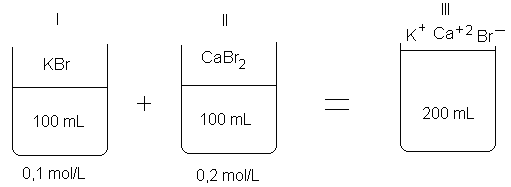 Escreva a equação química da dissociação do:A.1) KBr na solução I: ______________________________________________A.2) CaBr2 na solução II: ___________________________________________Determine, em mol, a quantidade de:B.1) KBr na solução I: B.2) CaBr2 na solução II:Determine, em mol/L, a concentração de:C.1) íons Br- na solução I:___________________________________________C.2) íons Br- na solução II: __________________________________________C.3) íons K+ na solução I: ___________________________________________C.4) íons Ca2+ na solução II: _________________________________________C.5) íons Br- na solução III: __________________________________________C.6) íons Ca2+ na solução III: ________________________________________Mistura de soluções de soluto diferentes que reagem entre si O hidróxido de sódio – NaOH – neutraliza completamente o ácido sulfúrico – H2SO4 – de acordo com a equação:    2 NaOH  +  H2SO4    Na2SO4  +  2 H2O. Determine o volume de uma solução de H2SO4 , 1,0 mol/L que reage com 0,5 mol de NaOH. Na tentativa de neutralizar 300 mL de uma solução 0,5 mol/L de H3PO4, adicionaram-se 200 mL de uma solução 3 mol/L de KOH, que reagiram de acordo com a equação:H3PO4  +  3 KOH     K3PO4   +   3 H2OA solução ácida foi totalmente neutralizada? Justifique.Determine a concentração, em mol/L, de K3PO4 na mistura final. A análise de uma solução de ácido sulfúrico – H2SO4 – indicou que 2,5 mL de solução 0,02 mol/L de NaOH neutralizaram 5 mL da solução ácida. Determine a concentração, em mol/L, de ácido sulfúrico na solução.H2SO4   +   NaOH      Na2SO4   +   H2O   (reação não-balanceada) 100 mL de solução de hidróxido de potássio, KOH, foram neutralizados com 75 mL de solução 0,20 mol/L de ácido nítrico, HNO3, segundo a equação:KOH   +   HNO3     KNO3  +  H2OCom essas informações calcule:A quantidade, em mol, de HNO3 que reagiu.A quantidade, em mol, de KOH neutralizado.A concentração, em mol/L de solução inicial de KOH.Titulação Em uma titulação, foram gastos 40 mL de uma solução de hidróxido de magnésio – Mg(OH)2 – de concentração 0,60 mol/L, para neutralizar completamente 20 mL de uma solução de ácido nítrico – HNO3. Sabendo que a reação de neutralização é:2 HNO3 +   Mg(OH)2    Mg(NO3)2  +  2 H2Odetermine a concentração em mol/L da solução de ácido nítrico. Para descobrir a concentração de ácido acético (CH3COOH), um técnico de laboratório titulou uma amostra de 20 mL de vinagre com uma solução 0,1 mol/L de hidróxido de sódio (NaOH). Sabendo que o volume da solução de NaOH gasto até o final da titulação foi de 24 mL e que a reação ocorrida é representada por:    CH3COOH   +    NaOH        CH3COONa    +    H2ODetermine:a quantidade, em mol, consumida de NaOH na titulação.a quantidade, em mol, de CH3COOH neutralizado na reação.SoluçãoMassa de KMnO4(em gramas)Volume da solução(em mililitros)I25500II7,5150III15400